如何设置ping检查的HA在接口上启用ping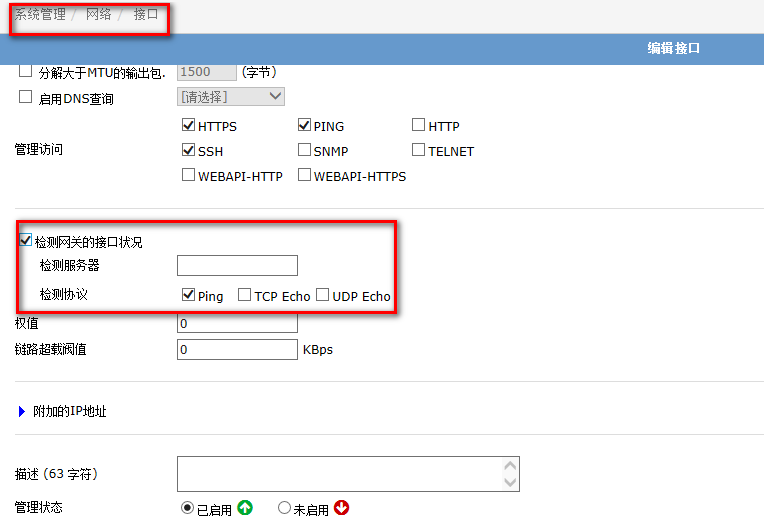 define system interface    edit "port1"        set vdom "root"        set gwdetect enable        set detectserver "192.168.118.182"        set ha-priority 5    next在HA配置中启用pingdefine system ha    set pingserver-monitor-interface "port1"     set pingserver-failover-threshold 2  ;ha-priority的累加超过该值时进行切换（0-50）    set pingserver-flip-timeout 6        ;防止出现来回浮动切换的时间值（分钟）（6-2147483647）end3、相关参数define system global        set failtime 1         ;连续ping失败的次数,缺省5次        set interval 1         ;发ping网关时间间隔,缺省5秒    end测试注意事项：每次切换应等待6分钟以上